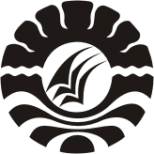 SKRIPSIPENGEMBANGAN KEMAMPUAN MOTORIK HALUS MELALUI KEGIATAN FINGER PAINTING PADA ANAK  KELOMPOK B2                                                                                                                                    DI TAMAN KANAK-KANAK PERMATA TEMBOE KECAMATAN LAROMPONG SELATAN KABUPATEN LUWU.R I S M APROGRAM STUDI PENDIDIKAN GURU PENDIDIKAN ANAK USIA DINIFAKULTAS ILMU PENDIDIKANUNIVERSITAS NEGERI MAKASSAR2013PENGEMBANGAN KEMAMPUAN MOTORIK HALUS MELALUI KEGIATAN FINGER PAINTING PADA ANAK KELOMPOK B2 DI TAMAN   KANAK-KANAK  PERMATATEMBOE KECAMATAN LAROMPONG SELATAN KABUPATEN LUWU.SKRIPSIDiajukan Kepada Fakultas Ilmu Pendidikan Universitas Negeri Makassar Untuk Memenuhi Sebagaian Persyaratan Memperoleh Gelar Sarjana Pendidikan Anak Usia DiniOleh: R I S M A094924031PROGRAM STUDI PENDIDIKAN GURU PENDIDIKAN ANAK USIA DINI  FAKULTAS  ILMU  PENDIDIKANUNIVERSITAS  NEGERI  MAKASSAR2013KEMENTERIAN PENDIDIKAN DAN KEBUDAYAANUNIVERSITAS NEGERI MAKASSARFAKULTAS ILMU PENDIDIKANPROGRAM STUDI PENDIDIKAN GURU PENDIDIKAN ANAK USIA DINI                Kampus FIP UNM Jl. Tamalate I Tidung MakassarTelp. 883076 Fax (0471) 884457Laman: www.unm.ac.idP E R S E T U J U A N  P E M B I M B I N GSkripsi dengan  judul:  “Pengembangan  Kemampuan Motorik Halus Melalui  Kegiatan Finger Painting Pada Anak Kelompok B2 Di Taman Kanak-Kanak  Permata Temboe Kecamatan Larompong Selatan Kabupaten Luwu”.Atas  nama :Nama 	:  RISMANIM		:  094924031Prodi		:  PG.PAUDFakultas 	:  Ilmu PendidikanSetelah  diperiksa dan diujikan,  Telah memenuhi syarat untuk memperoleh gelar Sarjana Pendidikan (S.Pd) pada Fakultas Ilmu Pendidikan Program Studi Pendidikan Guru Pendidikan Anak Usia Dini Universitas Negeri Makassar.						        Makassar,         juni 2013Pembimbing  I;				        Pembimbing  II;Dra.Hj. Bulkis Said, M.Si                            	      Arifin Manggau, S.Pd, M.PdNIP.  19500911 197903 2 001		      NIP.  19740402 200604 1 001Disahkan;Ketua  Prodi PG.PAUD FIP UNMDra. Sri Sofiani, M.Pd				 NIP.  19530202 198010 2 001                                                                       iiiDAFTAR ISI          HalamanHALAMAN SAMPUL 		iHALAMAN JUDUL		iiPERSETUJUAN PEMBIMBING		iiiPERNYATAAN KEASLIAN SKRIPSI		ivMOTTO		vABSTRAK		viPRAKATA		viiDAFTAR ISI 		viiiDAFTAR GAMBAR		xi	DAFTAR LAMPIRAN		x	BAB I PENDAHULUANA.  Latar Belakang Masalah		1B.  Rumusan Masalah		4C.  Tujuan Penelitian		4Manfaat Penelitian		5BAB II KAJIAN PUSTAKA KERANGKA PIKIRKajian  Pustaka 		6Kajian Tentang motorik Halus		6Pengertian Motorik Halus		6Indikator Motorik Halus		7Perkembangan Motorik Halus Anak		7Keterampilan Motorik Halus		10Prinsip dan koordinasi Motorik Halus		11Cara Penerapan motorik halus		12Tinjauan Finger Painting		13a.  Pengertian Finger Painting		12Tujuan Finger Painting		14Langkah-Langkah Penerapan  Finger Painting		15Kerangka Pikir 		17	Hipotesis Tindakan 		20	BAB III METODE PENELITIANPendekatan dan Jenis Penelitian 		21	            B.  Fokus Penelitian 		22	            C.  Setting Dan Subjek Penelitian		22            D.Rancangan dan Desain Penelitian		22             E.Teknik dan prosedur Pengumpulan Data		27             F.Teknik Analisis Dan Indikator Keberhasilan		28BAB IV    HASIL PENELITIAN DAN PEMBAHASANHasil Penelitian		32Pembahasan		54BAB V PENUTUPKesimpulan		58Saran		58DAFTAR PUSTAKA 	LAMPIRAN-LAMPIRANiiiiDAFTAR GAMBAR          Halaman	Kerangka Pikir 		17Prosedur Penelitian Tindakan Kelas		20iiiiiDAFTAR LAMPIRANNama Lampiran							               Halaman	Kisi Instrumen Penelitian 		62Rubrik instrument penilaian anak……………………………………………….	63    Rubrik instrument penilaian guru………………………………........................		64Lampiran Kegiatan Siklus I		65	Lampiran Kegiatan Siklus II		66	Lampiran Lembar Observasi guru		67		Lampiran Lembar Observasi Anak		68Lampiran Rencana Kegiatan Harian (RKH)……………………………………		69Lampiran Rekapitulasi siklus I dan siklus II		70	Lampiran foto kegiatan penelitian		71	Permohonan izin melakukan penelitian		72Surat keterangan penelitian		73Daftar Riwayat hidup		74	